О проведении плановой  выездной проверки сельского поселения Бишкураевский   сельсовет муниципального района Туймазинский район Республики Башкортостан	22 июня 2017 года Управлением Россельхознадзора по Республике Башкортостан проведена плановая выездная проверка в отношении администрации сельского поселения Бишкураевский сельсовет муниципального района Туймазинский район Республики Башкортостан. В ходе  проверки  нарушений  земельного  законодательства  не  выявлено. 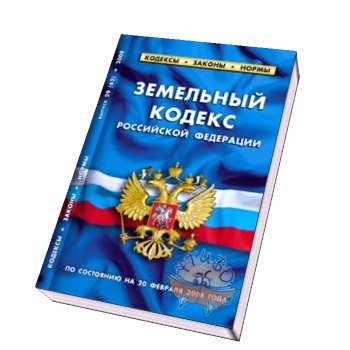 